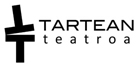 “ZERGATIK, JAMIL?”BEHAR TEKNIKOAKKonpainiako Lantaldea; 2 Aktore  eta 2 TeknikoMONTAIA: 6 ordu
OBRAREN IRAUPENA: 75min
DESMONTAIA: ordu 1PERTSONAL TEKNIKOA ANTZOKI HANDIETAN:2 Karga eta deskargarako  Antzokiko teknikoak:
    2 elektriko, 	
    2 makinista,
    1 soinu eta bideo teknikoa PERTSONAL TEKNIKOA ANTZOKI TXIKIETAN:1 karga eta deskargarako
2 Tekniko (Espazioaren kontrola ezagutzen dutenak, bara, argi eta soinu materiala)*Espazio minimoetan karaga eta deskargarako persona bat beharko da gutxienezKONTROL MAHAIA: Ahal den neurrian behean egotea eskatzen da (patioan)ARGIZTAPENA: Ikuskizunak 8 kale behar ditu, konpainiak 4 eramaten ditu.PROIKTOREA: proiektore propioa daramagu, baretan esekitzeko mekanismoarekinPACH: Ethernet pacha behar dugu eszenatokian.ESPAZIOA: formatoa moldatzeko aukera daukagu.KONTAKTUAKProdukzioa: 
Ane Pikaza
Tel: (0034) 688 617 712  | tartean@tartean.comBanaketa :
Maria Goiricelaya
Tel: (0034) 652 946 184 | banaketa@tartean.comTekniko Arduraduna: 
David Rodríguez
Tel: (0034) 652 479 937 | mezcalosuicidas@gmail.comProiekzio eta soinu teknikaria:
Oier Landa
Tel: (0034) 688 619 367HANDIAaltuera 5mZabalera 7 mFondoa 7 mERTAINAaltuera 3mZabalera 7 mFondoa 7 m